FICHE PROFESSEURLes transports à BordeauxJE REVOIS LE VOCABULAIRE DES TRANSPORTSJE DÉCOUVRE LES TRANSPORTS DE BORDEAUX*Une métropole est la ville la plus importante d’une région ou parfois même d’un pays.Proposer aux élèves de faire cette activité à tour de rôle en changeant la ville de départ (ex : Pessac, Bègles, Bruges, etc.)*Un VCub est un vélo en libre-service de la CUB (=Communauté Urbaine de Bordeaux).Il est plus avantageux de prendre un abonnement pour un an / il revient moins cher de prendre un abonnement pour une longue durée que pour une seule utilisation.Discussion en classe entière.J’ÉCRIS À UN AMI Niveau / classeA2  /  7.-8.-9. kl., 2.-3.g.  ThèmeLes transports, se déplacer en villeDocument ressourceSites des transports urbains de Bordeaux :https://www.vcub.fr/http://plandynamique.infotbm.com/pres-de-chez-moi ObjectifsÀ l’oral :Savoir-faire – Færdighedsmål Identifier des situations à partir de courts dialoguesSavoirs – Vidensmål Les chiffres Lexique des moyens de transportsObjectifsÀ l’écrit :Savoir-faire – FærdighedsmålChercher des informations sur un site internetComprendre et donner des prixEcrire un email à son correspondantSavoirs – VidensmålLexique des moyens de transportsObjectifsCulture et société :Découvrir les transports publics d’une ville en France Durée2x45 min 1.	A Bordeaux, il y a plusieurs types de transports. Ecoute les conversations associe-les aux bonnes images en cochant les bonnes réponses. 1.	TBM est le réseau des transports en commun de Bordeaux. Que veulent dire ces lettres d’après toi ? Entoure les bonnes réponses.Dans la fiche prof : donner définition « métropole »2. Va sur le site http://plandynamique.infotbm.com/pres-de-chez-moi.  Observe la carte et réponds aux questions.Il y a combien de lignes de tramway à Bordeaux ?239Avec quel tram est-ce que je peux aller à Blanquefort ?Je peux aller à Blanquefort avec le tram C, direction Gare de Blanquefort.Quelles sont les 4 destinations du tram B ?France AlouettePessac CentreMontaigne-MontesquieuBerges de la Garonne4.	Ton ami Fabien habite à Mérignac centre. Quels sont les transports disponibles dans cette ville ? Aide-toi de l’onglet « Près de chez moi ».Ton voisin joue le rôle de Fabien, dis-lui quels transports il peut prendre.Dans la barre de recherche de l’onglet « Près de chez moi », l’élève tape « Mérignac centre » puis il dit à l’oral à son voisin les transports disponibles : tram A, Bus 1, 11, 30, 33, 34, 35, 42, 82, 88. Il peut aussi prendre un vélo en libre-service (voir activité suivante pour faire une transition.)3. Va sur le site https://www.vcub.fr/ et utilise les outils du site pour répondre aux questions.Qu’est-ce qu’un VCub* ?Un busUne voitureUn vélo  2.	Combien coûte un abonnement pour une semaine ?Un abonnement pour 7 jours coûte 7 €. 3.	Quel abonnement est le moins cher ?□	Abonnement pour 24h□	Abonnement pour 7 jours□	Abonnement pour 1 moisAbonnement pour 1 an 4.  A la station « Hôtel de ville Mérignac », combien de places sont disponibles ? Les places disponibles sont les emplacements libres sans vélo. Le site étant actualisé, la réponse dépendra du moment où l’apprenant consultera le site.5.  Est-ce que tu connais des villes au Danemark qui proposent le même système de transport ? Qu’en penses-tu ?  1.	Va sur https://bycyklen.dk/da/ et observe le site. Ton correspondant français va venir à Copenhague le mois prochain, dis-lui par mail comment utiliser les vélos en libre-service, et combien cela coûte.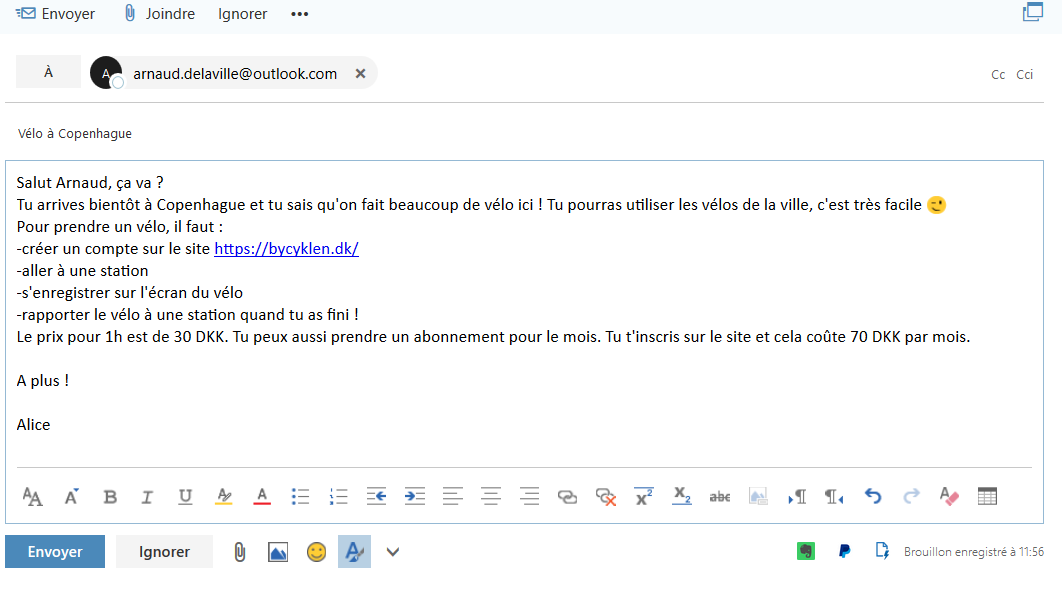 